                       Украшение группы к празднику "День знаний".Цель: оформлению группы к празднику "День знаний".Задачи:1. повысить интерес и уровень вовлеченности педагогов в оформлении группы.2. создать праздничную обстановку в детском саду и хорошее настроение.Пролетело лето. Закончились отпуска у воспитателей и каникулы у детей. 1 сентября все детки придут в садик. Вся группа будет в полном составе. Начнется новый учебный год!Для наших детей в этом году день Знаний последний раз пройдет в стенах родного детского сада, ведь уже на будущий год они станут новоиспеченными первоклассниками!Такое оформление у нас получилось к празднику "День знаний".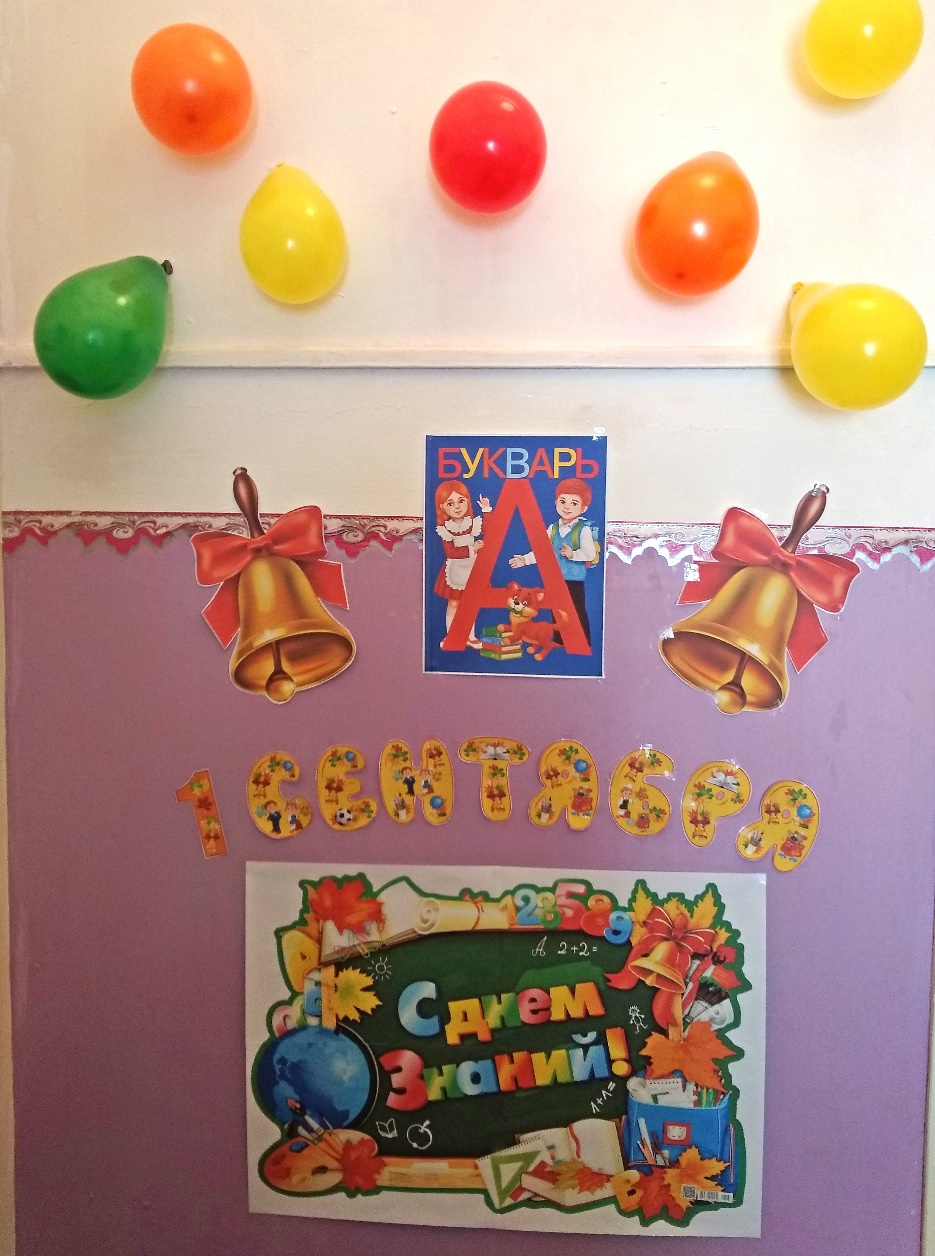 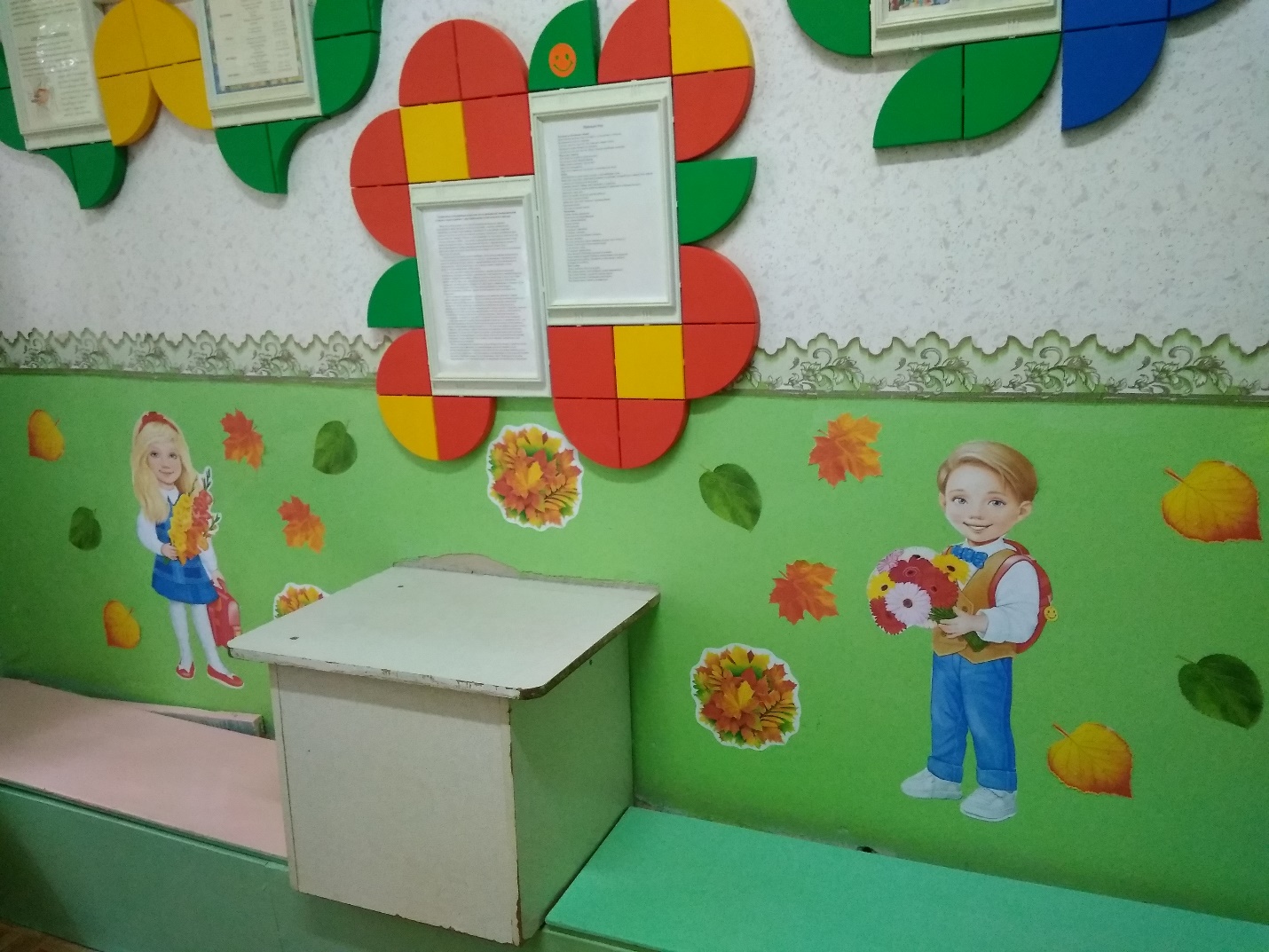 